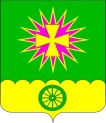 АДМИНИСТРАЦИЯ Нововеличковскогосельского поселения Динского района                                                 ПОСТАНОВЛЕНИЕот 22.12.2017						                                      № 359станица НововеличковскаяО внесении изменений в постановление администрации Нововеличковского сельского поселения Динского района от 27.03.2017 № 50 «Об утверждении Положения об оплате труда работников муниципальных бюджетных учреждений культурыНововеличковского сельского поселения Динского района»На основании решения Совета Нововеличковского сельского поселения Динского района от 21.12.2017 № 239–51/3 «О бюджете Нововеличковского сельского поселения Динского района на 2018 год», Устава Нововеличковского сельского поселения Динского района,                          п о с т а н о в л я ю:1. Внести в постановление администрации Нововеличковского сельского поселения Динского района от 27.03.2017 № 50 «Об утверждении Положения об оплате труда работников муниципальных бюджетных учреждений культуры Нововеличковского сельского поселения Динского района» следующие изменения:1.1. В Приложении № 1 к постановлению в пункте 2. подпункт 2.2. читать  в новой редакции: «2.2. Размеры окладов Работников Учреждения устанавливаются на основе отнесения занимаемых ими должностей служащих к персонально-квалифицированным группам:1.2. В Приложении № 2 к постановлению в пункте 2. подпункт 2.5. читать  в новой редакции: «2.5. Руководитель учреждения несет ответственность за своевременную и правильную оплату труда работников в соответствии с законодательством Российской Федерации:2. Отделу по общим и правовым вопросам администрации Нововеличковского сельского поселения (Калитка) настоящее постановление обнародовать в установленном порядке и разместить на официальном сайте Нововеличковского сельского поселения Динского района в сети интернет.3. Контроль за выполнением настоящего постановления оставляю за собой.4. Постановление вступает в силу со дня его обнародования.Глава администрации Нововеличковскогосельского поселения 								    С.М. Кова№ п/пНаименование должностиРазмер месячного должностного оклада (руб.)1.Директор168632.Заведующий молодежным сектором99533.Заведующий клубом99534.Художественный руководитель 99535.Хормейстер99536.Звукооператор87337.Руководитель кружка75998.Уборщик территории57989.Уборщик служебных помещений5798Nп.п.Перечень должностейБазовый должностной оклад, рублей1Директор объединения168632Заведующая библиотекой99533Библиотекарь87334Уборщик служебных помещений5798